Окна ПобедыПедагогический коллектив ГКОУ «Специальная (коррекционная) общеобразовательная школа-интернат № 1» уделяет большое внимание патриотическому воспитанию подрастающего поколения.Поэтому, в рамках проведения праздничных мероприятий, посвященных 75-летию Великой Победы советского народа в Великой Отечественной войне, коллектив педагогов,  учащихся и родителей принял активное участие в многочисленных краевых и всероссийских конкурсах, акциях, в том числе, и в акции «Окна Победы» (информация о мероприятиях размещена в социальных сетях).Под руководством педагогов дистанционно, ребята совместно с родителями оформили окна своих домов, квартир рисунками, картинками и фотографиями, отображающими победную символику.К участию в Акции подошли творчески и с огромным уважением к памяти и подвигу советского народа в годы Великой Отечественной войны. Мы помним! Мы гордимся!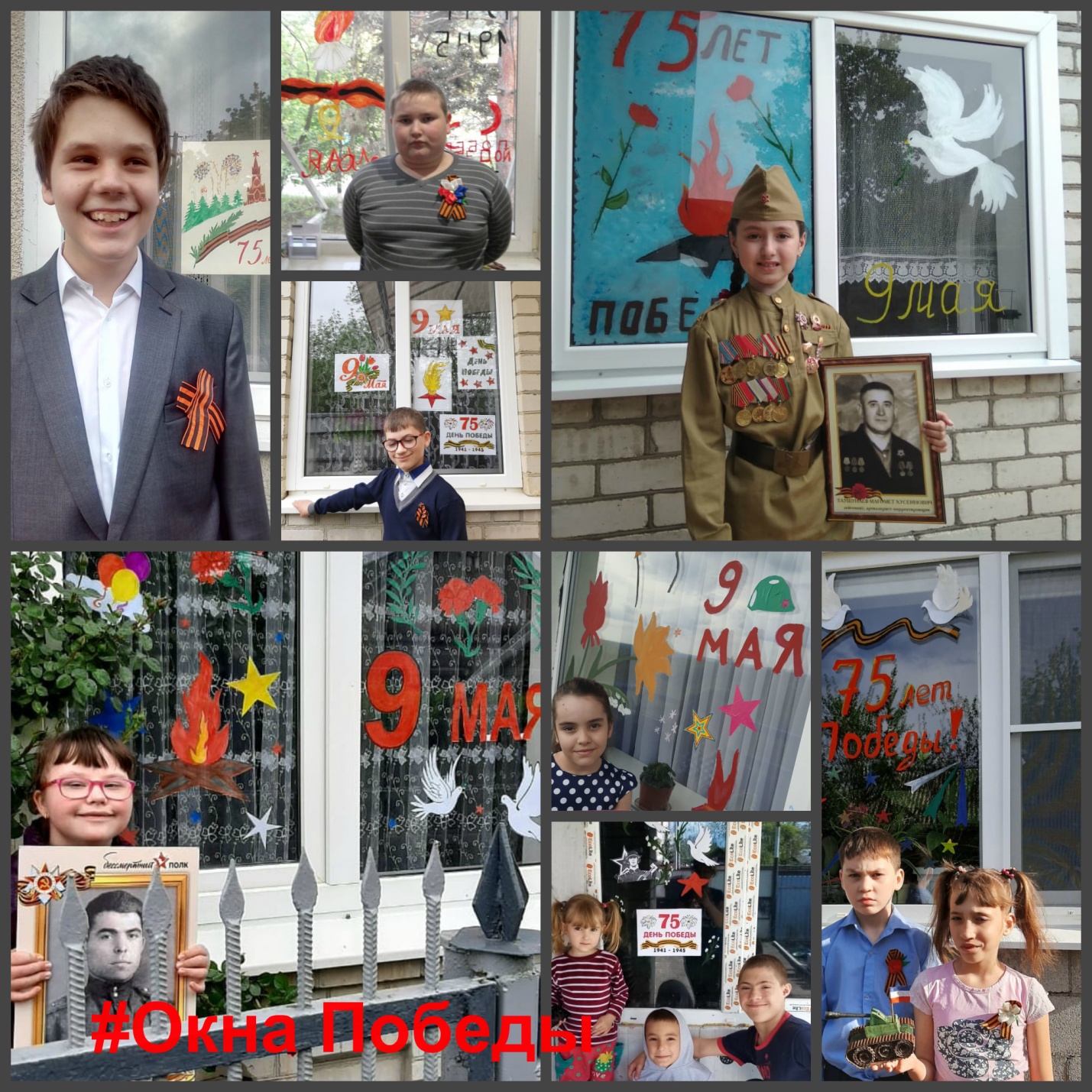 